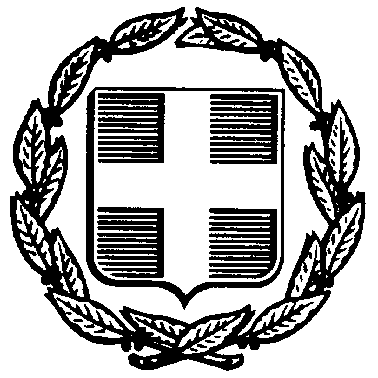                ΑΝΑΚΟΙΝΟΠΟΙΗΣΗ ΣΤΟ ΟΡΘΟ                ΩΣ ΠΡΟΣ ΤΙΣ ΗΜΕΡΟΜΗΝΙΕΣ                 Αθήνα, 19-09-2023Α Ν Α Κ Ο Ι Ν Ω ΣΗ Σας γνωστοποιούμε ότι η δυνατότητα που δόθηκε με την  υπ’ αριθμ. 95428/ΓΔ4/31-8-23 εγκύκλιο του ΥΠΑΙΘΑ, για εγγραφές, μετεγγραφές και ανανεώσεις εγγραφών μαθητών, επέφερε αλλαγές στα τμήματα των σχολικών μονάδων. Η επικαιροποίηση των κενών εξ αιτίας αυτών των αλλαγών, προκαλεί τροποποιήσεις στις τοποθετήσεις τόσο των μόνιμων όσο και των αναπληρωτών εκπαιδευτικών.Κατά συνέπεια :   Ι. Τα επικαιροποιημένα λειτουργικά κενά (που αφορούν στους αναπληρωτές) Α΄ Δ/νσης Δ.Ε Αθηνών  θα ανακοινωθούν στην ιστοσελίδα της Α΄ Δ/νσης Δ.Ε Αθηνών, (http://dide-a-ath.att.sch.gr ) την Τετάρτη 20-09-2023. ΙΙ.   Εντός της αποκλειστικής προθεσμίας από ΤΕΤΑΡΤΗ 20-09-2023 και ώρα 12:00΄ έως ΠΕΜΠΤΗ 21-09-2023 και ώρα 13:00΄καλούνται  ΟΛΟΙ οι αναπληρωτές εκπαιδευτικοί  οι οποίοι,  τοποθετήθηκαν προσωρινά με τις πρόσφατες διαδικασίες  να υποβάλλουν ηλεκτρονικές αιτήσεις τοποθέτησης στη διεύθυνση (https://www.athena.net.gr/athena/personalinfo/)  Για τυχόν τεχνικά προβλήματα (όχι διοικητικά) στη δήλωση προτιμήσεων, η επικοινωνία θα γίνεται με το τμήμα Μηχανογράφησης  (210 5222281).Οι εκπαιδευτικοί οφείλουν να ενημερώνονται συνεχώς για τυχόν ανακοινοποιήσεις των λειτουργικών κενών που θα αναρτώνται στην ιστοσελίδα της ΔΔΕ Α΄ Αθήνας. Οι Διευθυντές των σχολικών μονάδων της Α΄ Διεύθυνσης Δ.Ε. Αθήνας, να ενημερώσουν ενυπόγραφα με κάθε πρόσφορο μέσον, τους αναπληρωτές εκπαιδευτικούς αρμοδιότητάς τους.Επισήμανση : Πέραν της καταληκτικής ημερομηνίας καμία αίτηση δεν θα γίνεται δεκτή.                                               O Διευθυντής Δευτεροβάθμια Εκπαίδευσης Α΄ Αθήνας                                                                          Δρ. Αθανάσιος Νικολόπουλος